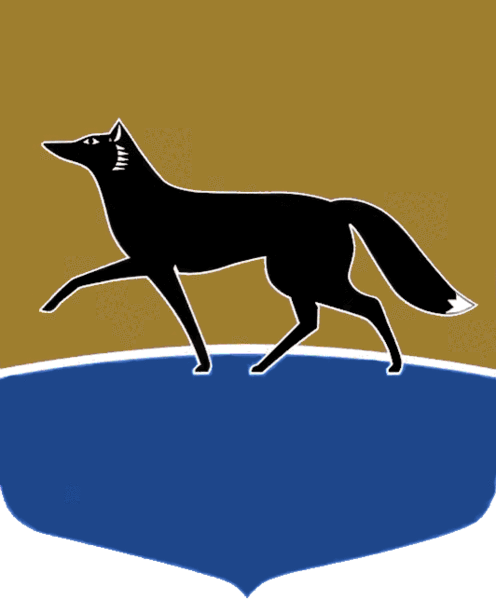 Принято на заседании Думы 26 апреля 2023 года№ 322-VII ДГ О внесении изменений 
в решение Думы города 
от 22.12.2020 № 690-VI ДГ 
«Об утверждении Положения 
о регулировании отдельных вопросов реализации инициативных проектов 
в городе Сургуте» В соответствии со статьёй 26.1 Федерального закона от 06.10.2003 № 131-ФЗ «Об общих принципах организации местного самоуправления 
в Российской Федерации», с Уставом муниципального образования городской округ Сургут Ханты-Мансийского автономного округа – Югры Дума города РЕШИЛА:Внести в решение Думы города от 22.12.2020 № 690-VI ДГ 
«Об утверждении Положения о регулировании отдельных вопросов реализации инициативных проектов в городе Сургуте» (в редакции 
от 28.12.2022 № 258-VII ДГ) следующие изменения:часть 1 статьи 2 приложения к решению дополнить пунктом 
5 следующего содержания:«5) общественные территории – территории общего пользования, включая площади, пешеходные улицы, проезды, набережные, береговые полосы водных объектов общего пользования, скверы, бульвары, парки 
и другие территории, которыми беспрепятственно пользуется неограниченный круг лиц, находящиеся в муниципальной собственности.»;2) абзац первый части 1 статьи 4 приложения к решению изложить 
в следующий редакции:«1. Инициативные проекты могут реализовываться на территории города Сургута, в том числе на общественных территориях, или на следующей части территории города Сургута:»; пункт 5 части 1 статьи 4 приложения к решению изложить 
в следующей редакции:«5)	иных территорий, обозначенных в инициативном проекте, расположенных в пределах территории города Сургута.»;4)	часть 3 статьи 4 приложения к решению дополнить абзацем третьим следующего содержания:«В случае если инициативный проект планируется реализовать 
на общественных территориях, а не на части территории города Сургута, указанной в пунктах 3 – 5 части 1 настоящей статьи, издание постановления Администрации города об определении части территории города Сургута, 
на которой может реализовываться предложенный инициативный проект, 
не требуется.»;5)	в части 1 статьи 5 приложения к решению слова «и подписания» исключить;6)	часть 3 статьи 5 приложения к решению признать утратившей силу;7)	часть 4 статьи 5 приложения к решению изложить в следующей редакции:«4. К инициативному проекту должны прилагаться согласие субъекта 
на обработку персональных данных и согласие на обработку персональных данных, разрешённых субъектом персональных данных для распространения, в отношении граждан, входящих в состав инициативной группы (в случае, если инициатором является инициативная группа), индивидуального предпринимателя по формам согласно приложению 2 к Положению.»;8) часть 1 статьи 7 приложения к решению изложить в следующей редакции:«1. Инициативный проект, выдвинутый и обсуждённый в соответствии с требованиями статей 5 и 6 Положения, вносится инициаторами 
в Администрацию города путём направления заявления о внесении инициативного проекта на рассмотрение в Администрацию города.Заявление о внесении инициативного проекта на рассмотрение 
в Администрацию города подписывается:1)	 руководителем юридического лица или индивидуальным предпринимателем либо иным лицом, действующим от имени юридического лица, индивидуального предпринимателя (в случае, если инициатором проекта выступает юридическое лицо или индивидуальный предприниматель);2)	 представителем инициативной группы граждан (в случае, если инициатором является инициативная группа граждан).»;9) части 2, 3 статьи 8 приложения к решению изложить в следующей редакции: «2. В день регистрации заявления о внесении инициативного проекта 
на рассмотрение в Администрацию города:1)	 оригинал указанного заявления и инициативного проекта 
с приложенными документами передаются в специализированное муниципальное учреждение для организации работы по рассмотрению инициативного проекта;2)	скан-копия указанного заявления и инициативного проекта 
с приложенными документами направляются в правовое управление Администрации города посредством системы электронного документооборота, принятого в Администрации города.3. Правовое управление Администрации города в течение пяти рабочих дней со дня получения копии заявления о внесении инициативного проекта 
на рассмотрение в Администрацию города и инициативного проекта 
с приложенными документами готовит и направляет в специализированное муниципальное учреждение заключение, в котором отражаются:1)	 наличие или отсутствие оснований для отказа в поддержке инициативного проекта, предусмотренных пунктами 1 – 3 части 8 настоящей статьи;2)	 предварительный перечень структурных подразделений Администрации города, муниципальных учреждений, функции куратора 
в отношении которых осуществляет высшее должностное лицо Администрации города, курирующее направления деятельности, которым соответствует внесённый инициативный проект.»;10) приложение 1 к Положению о регулировании отдельных вопросов реализации инициативных проектов в городе Сургуте изложить в редакции согласно приложению 1 к настоящему решению;11) приложение 2 к Положению о регулировании отдельных вопросов реализации инициативных проектов в городе Сургуте изложить в редакции согласно приложению 2 к настоящему решению;12) приложение 3 к Положению о регулировании отдельных вопросов реализации инициативных проектов в городе Сургуте изложить в редакции согласно приложению 3 к настоящему решению.Приложение 1 к решению Думы города от 03.05.2023 № 322-VII ДГ «Приложение 1 к Положению о регулировании отдельных вопросов реализации инициативных проектов в городе СургутеФорма инициативного проектаИнициативный проект 
«___» __________ 20 ___ г.Примечание:* в случае если инициативный проект планируется реализовать на общественных территориях 
на территории города Сургута, в пункте 11 инициатором указывается формулировка «Территория города Сургута (общественная территория города Сургута)».Приложение:1) согласие на обработку персональных данных граждан, входящих в состав инициативной группы (в случае, если инициатором является инициативная группа), 
или индивидуального предпринимателя;2) расчёт и обоснование предполагаемой стоимости инициативного проекта и (или) проектно-сметная (сметная) документация;3)	гарантийное письмо, подписанное инициатором проекта (представителем инициатора), содержащее обязательства по обеспечению инициативных платежей 
и (или) добровольному имущественному участию и (или) по трудовому участию 
в реализации инициативного проекта инициаторами проекта;4)	презентационные материалы к инициативному проекту (с использованием средств визуализации инициативного проекта) (при наличии);5)	дополнительные материалы (чертежи, макеты, графические материалы и другие) (при наличии).»Приложение 2 к решению Думы города от 03.05.2023 № 322-VII ДГ «Приложение 2  к Положению о регулировании отдельных вопросов реализации инициативных проектов в городе СургутеСогласие субъекта на обработку персональных данныхЯ, ___________________________________________________________________________, (фамилия, имя, отчество субъекта персональных данных)___________________________ года рождения, паспорт __________________________________________________________________________________________________________(серия, номер, когда и кем выдан)зарегистрированный(ая) по адресу: _____________________________________________________________________________________________________________________________,(указать адрес)в соответствии со статьями 9, 11 Федерального закона от 27 июля 2006 года № 152-ФЗ 
«О персональных данных» даю своё согласие Администрации города Сургута, находящейся по адресу: 628408, Ханты-Мансийский автономный округ, город Сургут, 
ул. Энгельса, д. 8 (далее – оператор), на обработку своих персональных данных, включая сбор, систематизацию, накопление, хранение, уточнение (обновление, изменение), использование, обезличивание, блокирование, уничтожение персональных данных, 
с целью использования при информационном обеспечении муниципального конкурса инициативных проектов.Перечень персональных данных, на обработку которых даётся согласие:Фамилия, имя, отчество (при наличии).Год, месяц, дата и место рождения.Домашний адрес (адрес регистрации, фактического проживания).Номер телефона.Документ, удостоверяющий личность (паспорт) (серия, номер, кем и когда выдан).Адрес электронной почты.Биометрические персональные данные, в том числе в виде изображения (фотография, видеозапись).Настоящее согласие действует со дня его подписания до дня отзыва в письменной форме.Субъект персональных данных вправе отозвать данное согласие на обработку своих персональных данных, письменно уведомив об этом оператора.В случае отзыва субъектом персональных данных согласия на обработку своих персональных данных оператор обязан прекратить их обработку или обеспечить прекращение такой обработки и в случае, если сохранение персональных данных более 
не требуется для целей обработки персональных данных, уничтожить персональные данные или обеспечить их уничтожение (если обработка персональных данных осуществляется другим лицом, действующим по поручению оператора) в срок, не превышающий тридцати дней с даты поступления указанного отзыва. В случае отсутствия возможности уничтожения персональных данных в течение указанного срока оператор осуществляет блокирование таких персональных данных или обеспечивает их блокирование 
и обеспечивает уничтожение персональных данных в срок не более чем шесть месяцев.Согласиена обработку персональных данных,
разрешённых субъектом персональных данных для распространенияЯ, ___________________________________________________________________________, (фамилия, имя, отчество субъекта персональных данных)___________________________ года рождения, паспорт __________________________________________________________________________________________________________
(серия, номер, когда и кем выдан)зарегистрированный(ая) по адресу: _____________________________________________________________________________________________________________________________,(указать адрес)в соответствии со статьями 9, 11 Федерального закона от 27 июля 2006 года № 152-ФЗ
«О персональных данных» даю свое согласие Администрации города Сургута, находящейся 
по адресу: 628408, Ханты-Мансийский автономный округ, город Сургут, ул. Энгельса, д. 8 (далее – оператор), на распространение своих персональных данных посредством размещения их на официальном портале Администрации города Сургута (https://www.admsurgut.ru/), в социальных сетях (https://vk.com/public211812330,  https://vk.com/publicadmsurgut86), в средствах массовой информации и другому кругу лиц 
с целью использования при информационном обеспечении муниципального конкурса инициативных проектов.Категории и перечень персональных данных, на распространение которых дается согласие:Категории и перечень персональных данных, для распространения которых устанавливаются условия и запреты:Условия, при которых полученные персональные данные могут передаваться оператором, осуществляющим обработку персональных данных, только по его внутренней сети, обеспечивающей доступ к информации лишь для строго определённых сотрудников, либо с использованием информационно-телекоммуникационных сетей, либо без передачи полученных персональных данных: _____________________________________________________________________________(вписать нужное (заполняется по желанию субъекта персональных данных)Настоящее согласие действует _____________________________________________.                                                                        (указать срок действия согласия)Приложение 3 к решению Думы города от 03.05.2023 № 322-VII ДГ «Приложение 3  к Положению о регулировании отдельных вопросов реализации инициативных проектов в городе СургутеПодписной листМы, нижеподписавшиеся жители города Сургута, подписывая подписной лист, подтверждаем, что ознакомлены и поддерживаем инициативный проект_________________________________________________________________________________________________________________________(наименование инициативного проекта)Подписи заверяю___________________________________________________________________________________________________________________(Ф.И.О., дата рождения, данные паспорта (или заменяющего его документа), адрес места жительства лица, осуществляющего сбор подписей)«___» __________ 20 ___ г.   ________________                                                        (подпись)Председатель Думы города_______________ М.Н. Слепов«02» мая 2023 г.Глава города_______________ А.С. Филатов«03» мая 2023 г.№
п/пСодержание инициативного проектаСведения1.Наименование и цели инициативного проекта2.Описание проблемы, решение которой имеет приоритетное значение для жителей города Сургута или его части (в том числе обоснование 
её актуальности и приоритетности для жителей соответствующей территории)3.Обоснование предложений по решению указанной проблемы (в том числе описание конкретных мероприятий по реализации инициативного проекта)4.Описание ожидаемого результата (ожидаемых результатов) реализации инициативного проекта, 
в том числе полное или частичное решение описанной проблемы5.Описание дальнейшего развития инициативного проекта после завершения финансирования (дальнейшая реализация мероприятий проекта, дальнейшее использование, содержание объектов, образованных в результате реализации проекта)6.Предполагаемое количество прямых благополучателей (человек) с приложением обоснования (официальные источники (при наличии) либо расчёт благополучателей)7.Предварительный расчёт необходимых расходов 
на реализацию инициативного проекта, в том числе:предполагаемая общая стоимость инициативного проекта (в рублях); предполагаемая стоимость конкретных мероприятий по реализации инициативного проекта (в рублях)8.Планируемые сроки реализации инициативного проекта9.Сведения о планируемом (возможном) финансовом, имущественном и (или) трудовом участии заинтересованных лиц в реализации инициативного проекта:1) указание на планируемый объём инициативных платежей – если предполагается возможность финансового участия соответствующих заинтересованных лиц в реализации инициативного проекта, в разрезе следующих групп:а) планируемый объём инициативных платежей, формируемый за счёт денежных средств инициатора проекта;б) планируемый объём инициативных платежей, формируемый за счёт денежных средств граждан;в) планируемый объём инициативных платежей, формируемый за счёт денежных средств иных юридических лиц и индивидуальных предпринимателей;2) перечень имущества, которое планируется получить от заинтересованных лиц (граждан, организаций) и (или) инициатора проекта, – если предполагается возможность добровольного имущественного участия заинтересованных лиц 
в реализации инициативного проекта;3) перечень и объёмы работ и (или) услуг, 
к выполнению (оказанию) которых планируется привлечь заинтересованных лиц (граждан, организации) (или) инициатора проекта, – если предполагается возможность добровольного трудового участия заинтересованных лиц 
в реализации инициативного проекта10.Указание на объём средств бюджета города Сургута 
в случае, если предполагается использование этих средств на реализацию инициативного проекта, 
за исключением планируемого объёма инициативных платежей11.Указание на территорию города Сургута* или 
его часть, в границах которой будет реализовываться инициативный проект, определённую в соответствии с порядком, установленным статьёй 4 Положения12.Информация об инициаторе проекта:инициативная группа граждан (количество человек);юридическое лицо, индивидуальный предприниматель (наименование);территориальное общественное самоуправление (наименование) (дата)(подпись)(расшифровка подписи)№
п/пПерсональные данные,разрешённые для распространенияДаю согласие 
на распространениеКатегория персональных данныхКатегория персональных данныхКатегория персональных данных1.Фамилия 2.Имя 3.Отчество (при наличии)4.Номер телефона5.Домашний адрес (адрес регистрации, фактического проживания)6.Адрес электронной почты7.Биометрические персональные данные, в том числе в виде изображения (фотография, видеозапись)№
п/пПерсональные данные, 
для распространения которых устанавливаются условия и запретыУстанавливаю условия 
и запреты 
на распространениеПеречень устанавливаемых условий и запретов 
на распространение персональных данныхКатегория персональных данныхКатегория персональных данных1.Фамилия2.Имя3.Отчество (при наличии)4.Номер телефона5.Домашний адрес (адрес регистрации, фактического проживания)6.Адрес электронной почты7.Биометрические персональные данные, в том числе в виде изображения (фотография, видеозапись)(дата)(подпись)  (расшифровка подписи)»№п/пФамилия, имя, отчество(полностью)Дата рождения(старше 16 лет)Адрес места жительстваПодпись и дата подписания листаПодпись и дата подписания листаДаю согласие на обработку, а именно совершение действий, предусмотренных Федеральным законом от 27.07.2006 № 152-ФЗ 
«О персональных данных», моих персональных данных,указанных в настоящем подписном листе, в целях рассмотрения инициативного проекта в Администрации города Сургута 
и муниципальных учреждениях города Сургута(дата, подпись)Даю согласие на обработку, а именно совершение действий, предусмотренных Федеральным законом от 27.07.2006 № 152-ФЗ 
«О персональных данных», моих персональных данных,указанных в настоящем подписном листе, в целях рассмотрения инициативного проекта в Администрации города Сургута 
и муниципальных учреждениях города Сургута(дата, подпись)№п/пФамилия, имя, отчество(полностью)Дата рождения(старше 16 лет)Адрес места жительстваДатаПодписьДатаПодпись